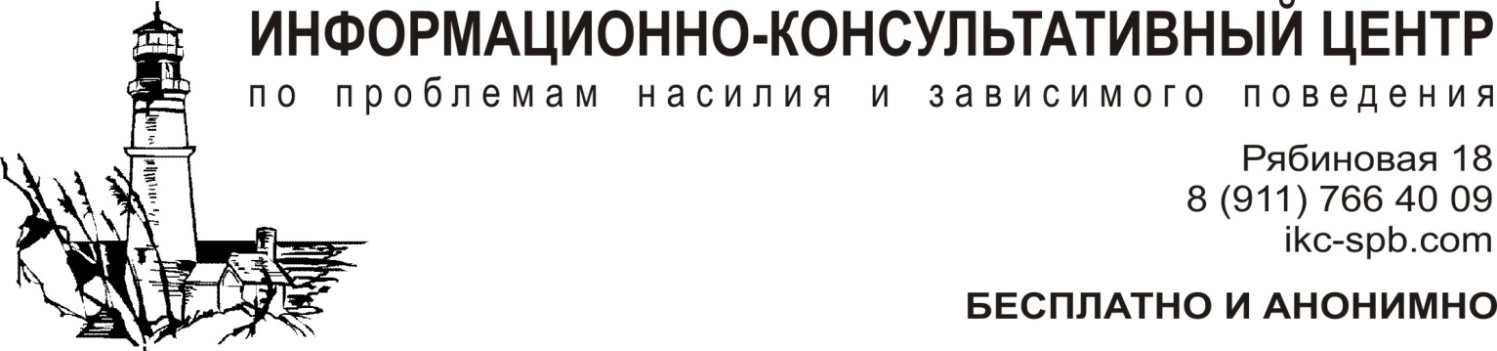 Наши мероприятия в марте 2017Индивидуальные консультации (для всех, кто интересуется проблемами зависимости-созависимости / насилия) проводятся по предварительной записи (бесплатно).Лекции по проблемам зависимого поведения читаются каждый понедельник в 19:006 марта – Процесс возникновения химической зависимости на примере алкоголизма. Необходимые условия выздоровления.Мы поговорим о том, как формируется алкоголизм, о том, как отличить алкоголика от умеренно пьющего, может ли алкоголик контролировать свое употребление и пить «как все, без проблем». Будет возможность увидеть, как строятся отношения зависимого человека с химическим веществом, и в чем выход из болезни.13 марта – Созависимость 1. Жизнь тех, кто рядом с зависимым. Созависимость/со-заболевание. Эту лекцию мы посвятим исследованию того, что происходит с близкими зависимого, о том, какие чувства они испытывают, как строят отношения с зависимым и с окружающим миром.20 марта – Созависимость 2. Продолжение предыдущей лекции, посвящена выздоровлению от созависимости. Как проявляются любовь и забота без созависимости.27 марта – Дети в семье зависимого. В какой помощи они нуждаются.На этой лекции мы поговорим о детях из семей зависимых, о том, правда ли, что «яблоко от яблони недалеко падает». Обсудим, как дети приспосабливаются к семейной ситуации, что они переживают, и главное - как им помочь. Лекции по проблемам насилия читаются каждый 1-й и 3-й четверг месяца в 19:002 марта – Насилие и подавление.Речь пойдет о сходствах и различиях в переживаниях людей, подвергшихся насилию и подавлению. Мы обозначим, в какой помощи они нуждаются.16 марта – Внутренний ребенок. Переживание насилия и его последствий изнутри.Мы будем исследовать внутренний мир человека, переживающего насилие. Его разные состояния и то, как они меняются.Лекции проводят специалисты Центра, психологи-консультанты:Радик Галияхметов, Анна Соколова, Ирина Форвазова, Ирина Соколова.Супервизии для специалистов по тематике: работа с зависимыми и членами их семей, профилактика зависимого поведения. Работа с последствиями насилия. Время проведения: 1 и 15 марта с 10.00 до 13.00. Условия участия: супервизия проводится бесплатно, необходима запись по телефону. Количество мест ограничено (не более 10 участников)! Мы находимся: Санкт-Петербург, Приморский р-н, ул. Рябиновая, д. 18Контактная информация: тел. (812) 304-23-17, 8-911-766-40-09 (пн-пт с 10 до 18)e-mail: ikc.program@gmail.com; адрес в соц. сети: http://vk.com/ikc_spb_ru. Следите за новостями нашего Центра в Instagram https://instagram.com/ikc.spb.ru/